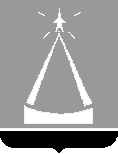 ГЛАВА  ГОРОДСКОГО  ОКРУГА  ЛЫТКАРИНО  МОСКОВСКОЙ  ОБЛАСТИПОСТАНОВЛЕНИЕ17.09.2018 № 577-пг.о. ЛыткариноО внесении изменений в Порядок частичной компенсации стоимости путевок в организации отдыха детей и их оздоровления в 2018 годуВ целях реализации мероприятий подпрограммы 2 «Развитие системы отдыха и оздоровления детей и организация трудовой занятости подростков города Лыткарино в период школьных каникул» муниципальной программы «Молодое поколение города Лыткарино» на 2017-2021 годы, утверждённой Постановлением Главы города Лыткарино от 30.12.2016 № 901-п (с учётом изменений и дополнений), в связи с возникшей необходимостью, постановляю:1. Внести изменения в Порядок частичной компенсации стоимости путевок в организации отдыха детей и их оздоровления в 2018 году, утверждённый Постановлением Главы города Лыткарино от 24.04.2018 
№ 294-п «Об утверждении Порядка частичной компенсации стоимости путевок в организации отдыха детей и их оздоровления в 2018 году», изложив пункт 10 в следующей редакции: «10. Для получения частичной компенсации законные представители представляют следующие документы:заявление о частичной компенсации, с указанием номера счета в кредитной организации для перечисления соответствующих средств; копию двухстороннего договора на приобретение путевки, заключенного между организацией, предоставляющей путевку и законным представителем, являющимся получателем частичной компенсации, оформленного надлежащим образом;копии платежных документов, подтверждающих оплату законным представителем, стоимости путевки (в случае оплаты путёвки онлайн, необходимо представить документ, подтверждающий операцию, заверенный в любом офисе банка);копию паспорта законного представителя (в трёх экземплярах);копию свидетельства о рождении ребёнка (в трёх экземплярах); копию СНИЛС законного представителя (в одном экземпляре);копию обратного (отрывного) талона путевки или иного документа, подтверждающего нахождение ребёнка в организации отдыха детей и их оздоровления, оформленного надлежащим образом; документы, подтверждающие наличие счета в кредитной организации (копия сберегательной книжки, выписка с лицевого счета со всеми реквизитами банка).  Копии всех документов представляются вместе с оригиналами для сверки.Документы представляются не позднее 20 дней с даты окончания отдыха ребёнка.».  2. Председателю МКУ «Комитет по делам культуры, молодёжи, спорта и туризма    города Лыткарино» (О.В. Кленова) обеспечить   опубликование настоящего Постановления в установленном порядке и размещение на официальном сайте города Лыткарино Московской области в сети «Интернет».3. Контроль за исполнением настоящего Постановления возложить на Первого заместителя Главы Администрации городского округа Лыткарино    Л.С. Иванову.                                                                                                       Е.В. Серёгин    